Planning notes 10/3/2020 Coronavirus editionThe East Suffolk planning portal has been dropping offline occasionally. If any of the links don’t work, try them again later.Jd Power Tools, Alexandra Road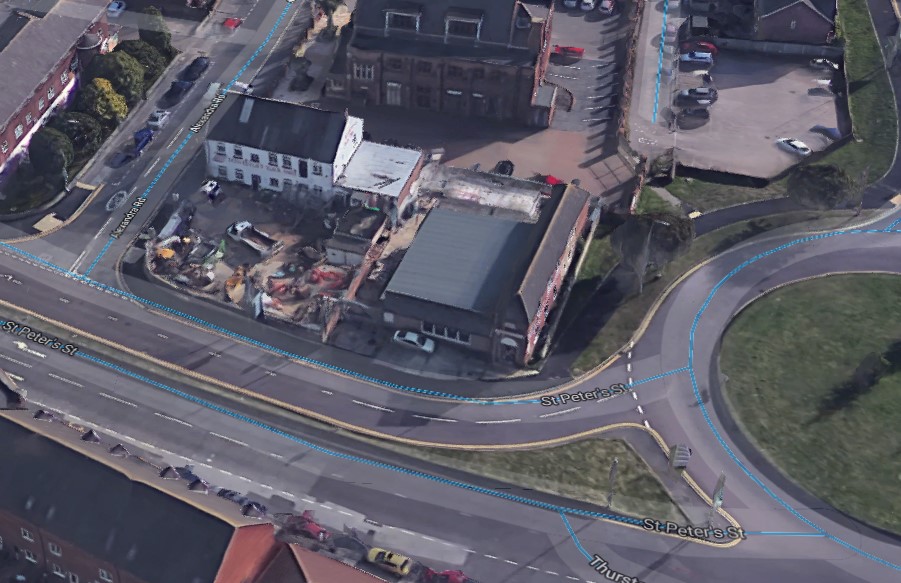 We’ve an application this site previously in DC/19/3520/FUL. That application was later withdrawn. Our comments then recommended refusal due to the density of the proposed development and overdevelopment of the area, its poor standard of environmental design and environmental impact, including lack of green space, and its lack of accessibility above the ground floor.21 Yarmouth Road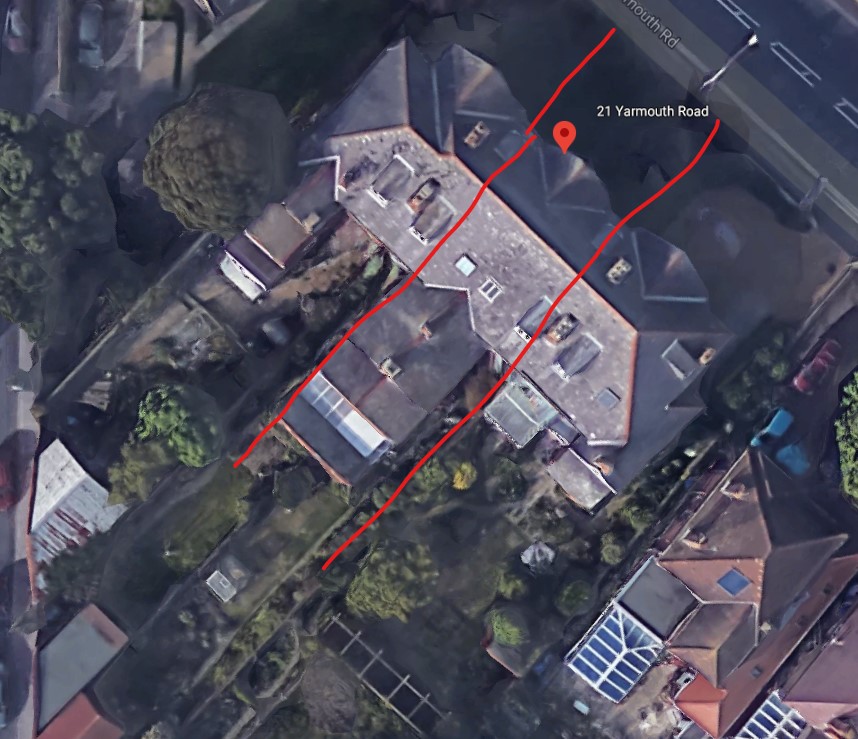 Rear of 17 Yarmouth Road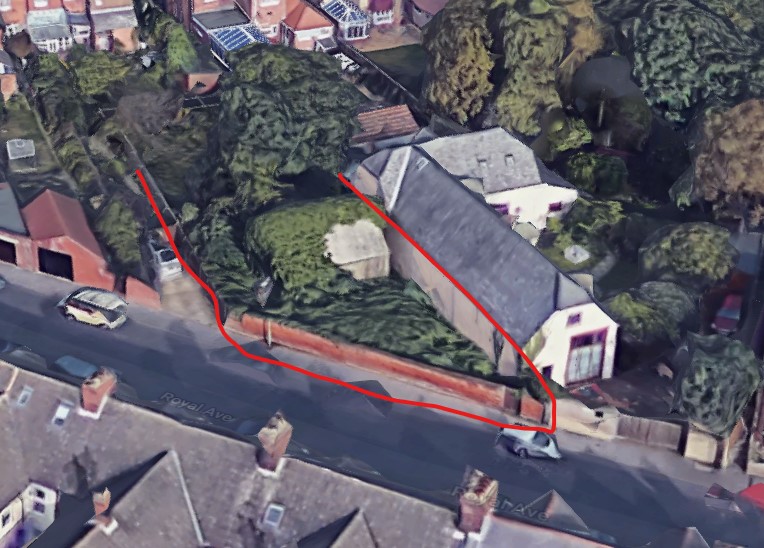 Seen this before. Consultee responses from environmental and highways raise no objection, but list relevant issues they would need to see addressed in the full application. The existing double garage is covered in foliage in the photo above.113-114 High Street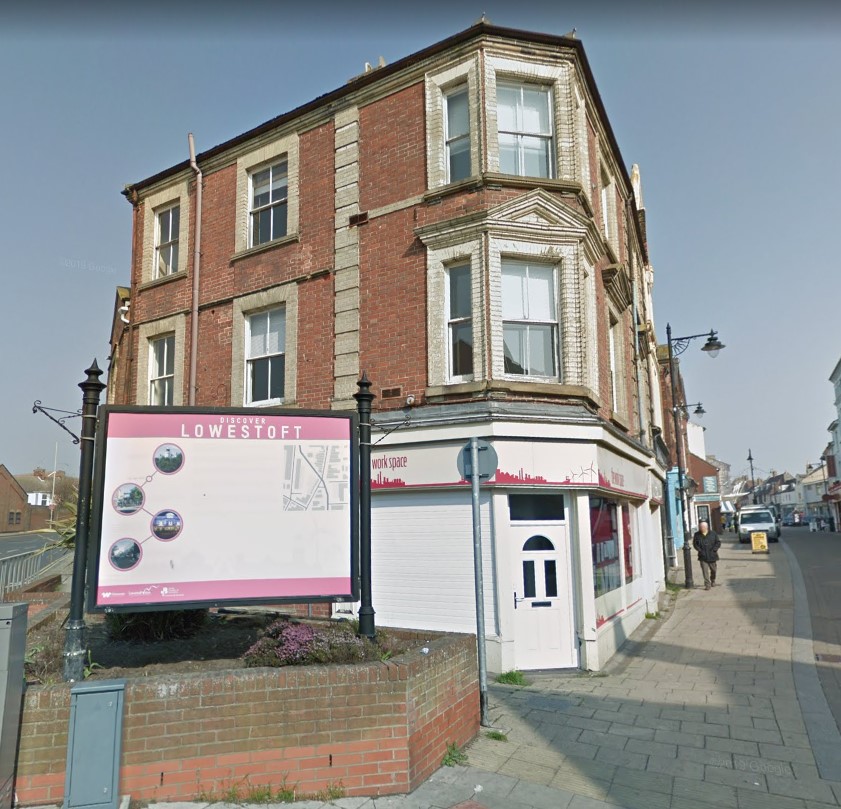 Former Access Community Trust “The Workspace”. Note that the majority of the historic High Street area is commercial below with residential above. Building is not listed, but is within the Heritage Action Zone.31 Ontario Road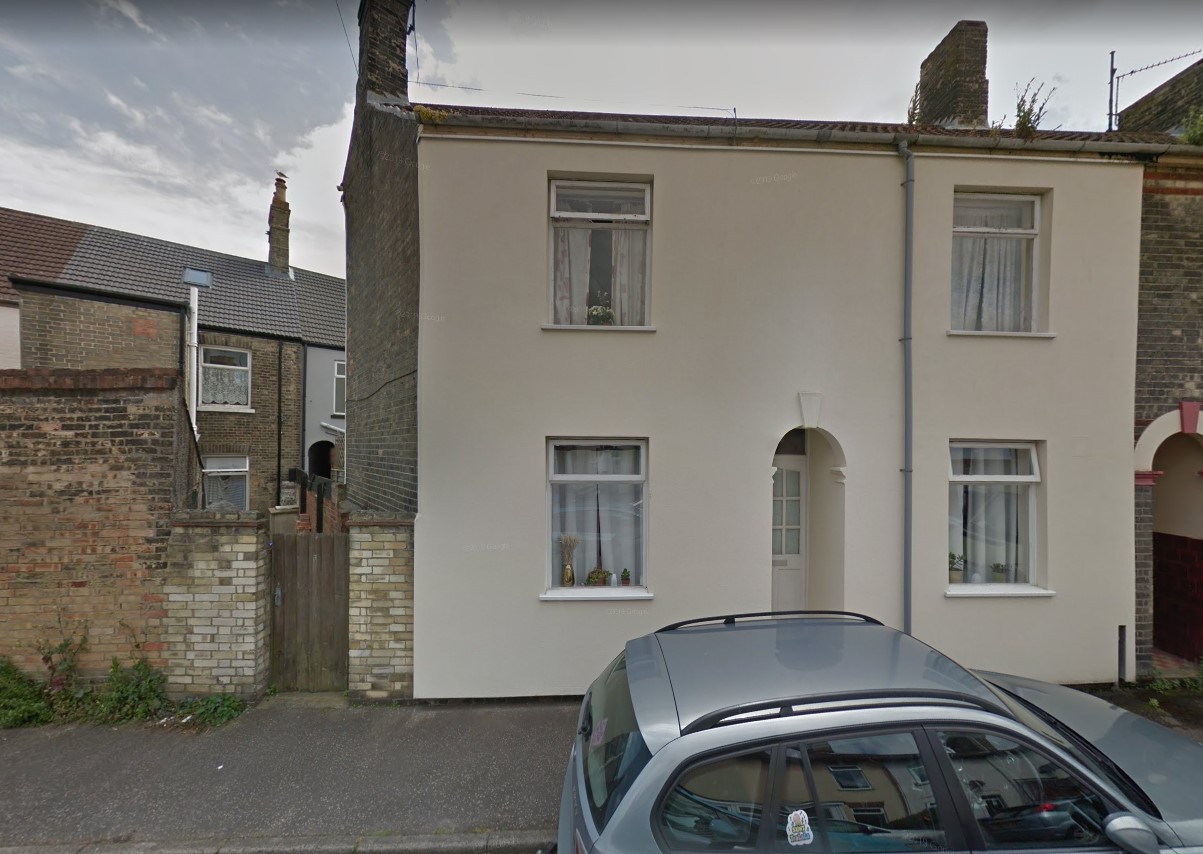 3 neighbour objectionsMs Green: Concern over sewerage capacity, where additional bins would be stored, car parking and additional noise.Mrs Neve: Loss of privacy due to access at rear of the property. Concern over sewerage capacity. Insufficient free street car parking. Allowing this development would result in further similar applications in the area. Concern over property values in the area.Mrs Coult: Concern over sewerage capacity. Disturbance due to increased access to rear of the property. Insufficient street car parking facilities. Allowing this development would result in further similar applications in the area. Concern over property values.316 London Road South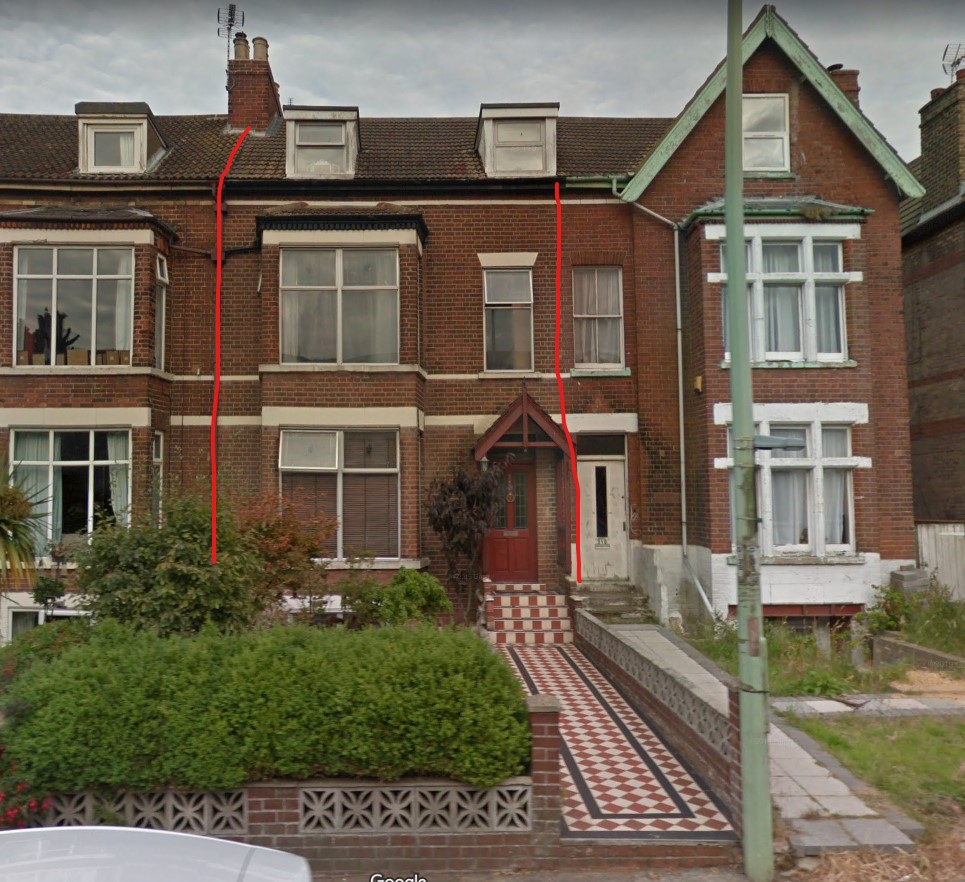 81 Pakefield Street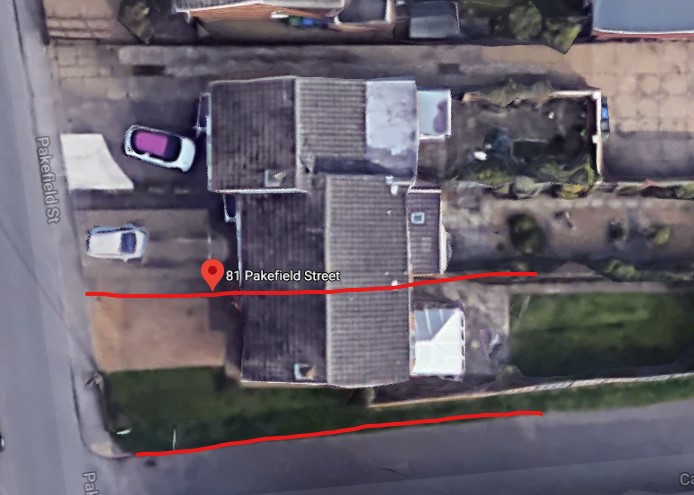 Rear single storey extension on the site of the existing conservatory.1 Hornbeam Close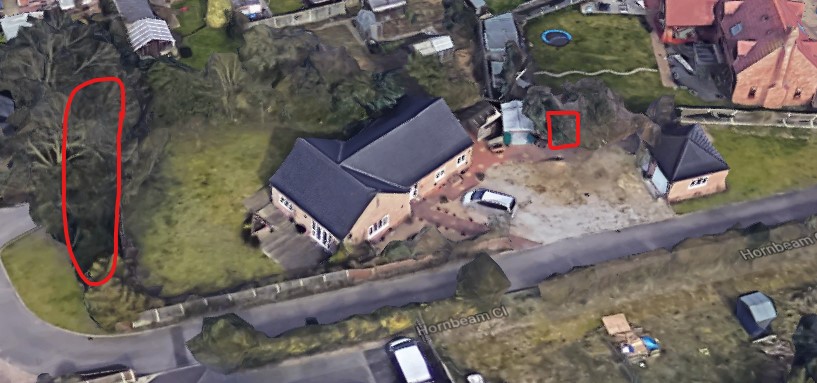 We saw this application recently as a TPO to trim back the tree. This is planning permission for a carport under that tree.Birds Eye Ltd, Whapload Road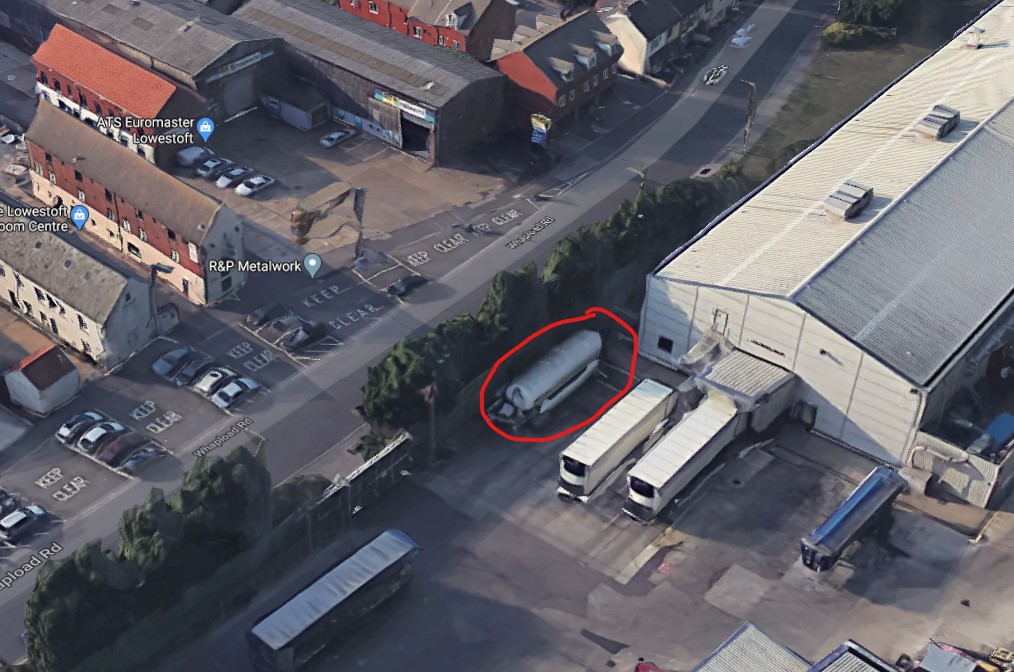 This is related to a CO2 gas tank behind a hedge, opposite ATS Euromaster by Whapload Road.118-119 Bevan Street East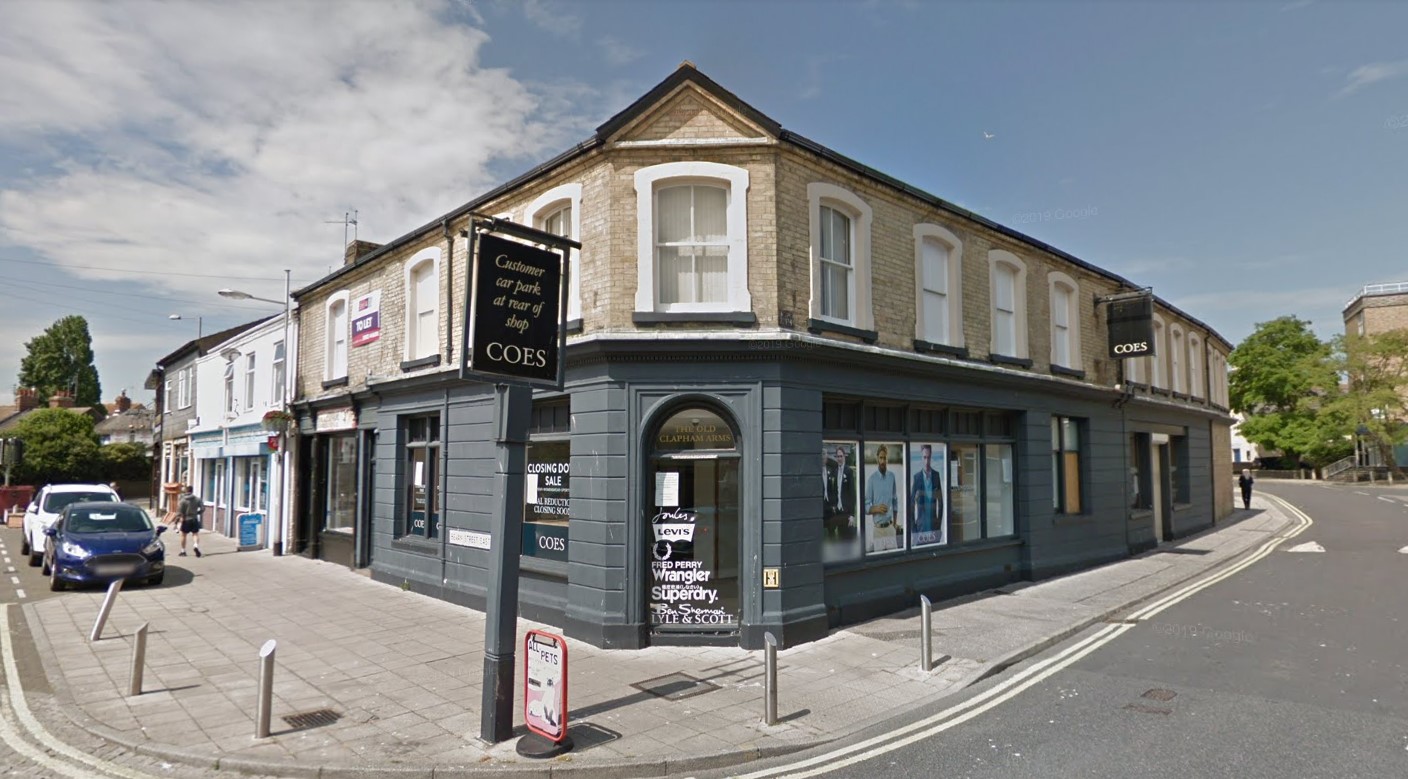 The former Coes building.22 Belmont Gardens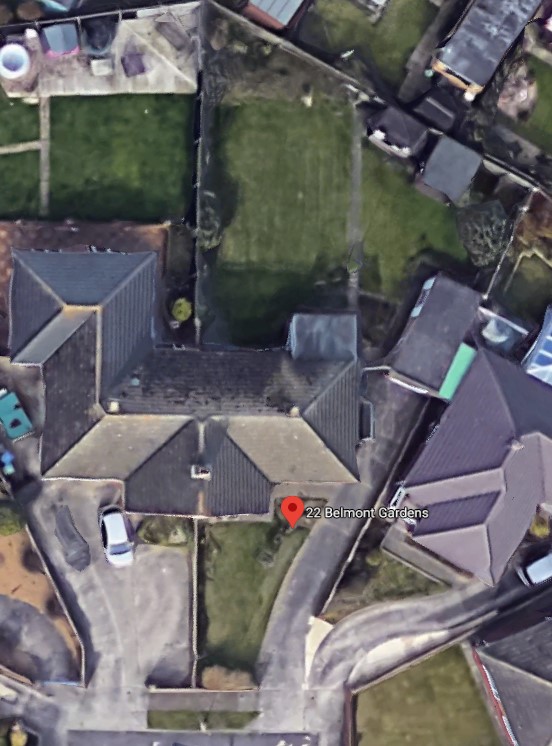 A rear extension of similar size and shape to the neighbour (left in photo).11 Sedlescombe Road1 Hornbeam CloseJd Power Tools Alexandra Road Lowestoft NR32 1PLThe demolition of existing commercial buildings and the construction of a residential development of 31-one bedroom flats over 3/4 storeys with under croft parking and associated works.DC/20/0951/FULPublic commentsConstraintsRelated casesDocumentsMap21 Yarmouth Road Lowestoft Suffolk NR32 4AWDemolition of existing outside WC and Coal House to the rear of the property and replacement with new WC and garden roomDC/20/1051/FULPublic commentsConstraintsRelated casesDocumentsMapRear Of 17 Yarmouth Road Lowestoft Suffolk NR32 4AWOutline Application (All Matters Reserved) - It is proposed to demolish the existing double garage on the independant plot of land to the rear of 17 Yarmouth Road Lowestoft and replace it with one single storey dwelling. Access to be provided from Royal Ave.DC/20/0648/OUTPublic commentsConstraintsRelated casesDocumentsMap113 - 114 High Street Lowestoft Suffolk NR32 1HNChange of Use - Upper floors - office to flats/residential.DC/20/1125/FULPublic commentsConstraintsRelated casesDocumentsMap31 Ontario Road Lowestoft Suffolk NR33 0EUConvert house into a small two bedroom house and a one bedroom bedsitDC/20/1041/FULPublic commentsConstraintsRelated casesDocumentsMap316 London Road South Lowestoft Suffolk NR33 0BGChange Front WindowsDC/20/0654/FULPublic commentsConstraintsRelated casesDocumentsMap81 Pakefield Street Lowestoft Suffolk NR33 0JTProposed rear extensionDC/20/1022/FULPublic commentsConstraintsRelated casesDocumentsMap1 Hornbeam Close Lowestoft Suffolk NR33 9GDProposed sunroom and carportDC/20/1152/FULPublic commentsConstraintsRelated casesDocumentsMapBirds Eye Ltd Whapload Road Lowestoft NR32 1XQThis proposal seeks planning permission to remove the existing horizontal vessel and install an insulated vertical Co2 Vessel adjacent to the South West elevation of Denes 4 production building.DC/20/1173/FULPublic commentsConstraintsRelated casesDocumentsMap118-119 Bevan Street East Lowestoft Suffolk NR32 2AGChange of use from shop to flats sub-division of existing shop into 2 smaller unitsDC/20/1169/FULPublic commentsConstraintsRelated casesDocumentsMap22 Belmont Gardens Lowestoft NR32 4EJRear single storey extensionDC/20/1077/FULPublic commentsConstraintsRelated casesDocumentsMap11 Sedlescombe Road Lowestoft NR33 9NLTPO 360 rear garden 1 x Oak - Reduce laterals extending over garden by max 3m, reshape upper canopy to create more symmetrical crown Reason: Reduce encroachment onto garden and increase light transmissionDC/20/1106/TPOPublic commentsConstraintsRelated casesDocumentsMapAddress and DescriptionPlanning portal1 Hornbeam Close Lowestoft NR33 9GDTPO 341 Tree belt (shared ownership) - Reshape all laterals extending over property back to the boundary fence line. Reason - Reduce encroachment.DC/20/1107/TPOPublic commentsConstraintsRelated casesDocumentsMap